МУНИЦИПАЛЬНОЕ БЮДЖЕТНОЕ 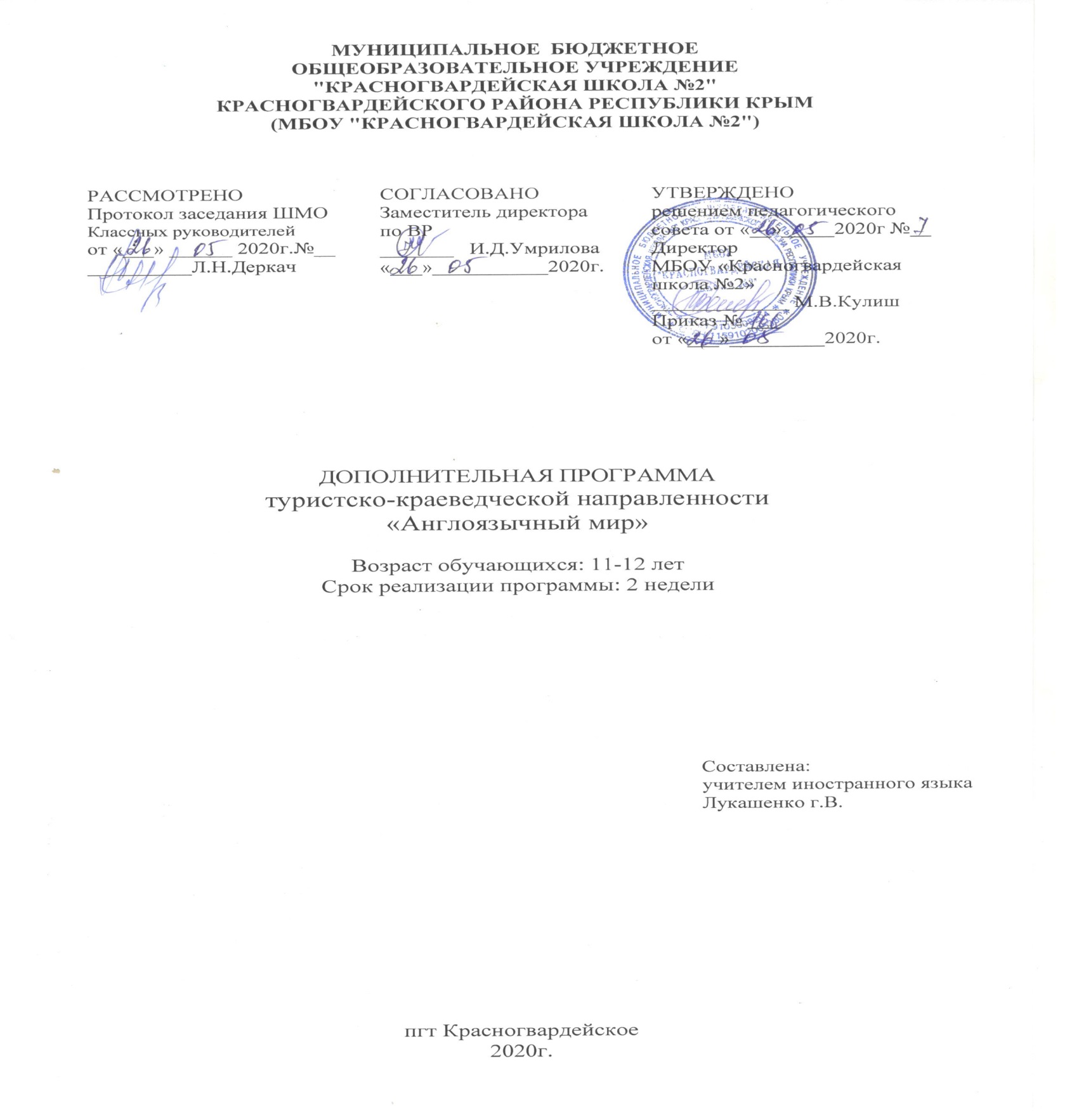 ОБЩЕОБРАЗОВАТЕЛЬНОЕ УЧРЕЖДЕНИЕ "КРАСНОГВАРДЕЙСКАЯ   ШКОЛА №2" КРАСНОГВАРДЕЙСКОГО  РАЙОНА РЕСПУБЛИКИ КРЫМ (МБОУ "КРАСНОГВАРДЕЙСКАЯ   ШКОЛА №2") Краткосрочная дополнительная общеобразовательная программаТуристско-краеведческой направленности«Англоязычный мир»Для 6 класса
программа рассчитана на 6 часов2020Пояснительная запискаКаникулы – это и время отдыха, и период значительного расширения практического опыта ребёнка, творческого освоения новой информации, её осмысления, формирования новых умений и способностей, которые составляют основу характера, способностей общения и коммуникации, жизненного самоопределения и нравственной направленности личности. Во время летних каникул происходит разрядка накопившейся за год напряжённости, восстановление израсходованных сил, здоровья, развитие творческого потенциала.Программа «Англоязычный мир» включает в себя материал, интересный для будущих путешественников. Целесообразность программы раскрывается во всех аспектах образовательного процесса – воспитании, обучении, развитии. Новизна программы прослеживается в широком приобщении детей к разнообразному социальному опыту при помощи  современных компьютерных  технологий .Цель программы: организация и проведение интересного содержательного досуга детей в летний период.Задачи программы:Организовать проведение культурно-досуговых мероприятий;Научить поиску и использованию электронных ресурсов;Развивать интерес детей к познавательному досугу;Развивать речь, воображение, фантазию, нестандартное мышление;Развивать интерес к изучению иностранного языка.В результате освоения программы «Англоязычный мир» дети узнают:Ключевую информацию о географии, достопримечательностях, истории и культуре англоязычных стран.В результате освоения программы «Англоязычный мир» дети научатся:Находить полезную информацию об англоязычных странах.Тематический план 5-6 классы(6 часов)
№ темыНаименование темыЧасыИсточник1Соединённое Королевство Великобритании и Северной Ирландии1https://infourok.ru/prezentaciya-soedinyonnoe-korolevstvo-velikobritanii-i-irlandii-3072608.html2Путешествие по США1https://infourok.ru/prezentaciya-soedinennie-shtati-ameriki-565931.html3Знакомство с Канадой1https://www.metod-kopilka.ru/prezentaciya_po_geografii_quotkanadaquot-7876.htm4Привет, Австралия!1https://zen.yandex.ru/media/id/5a38f9df4826779f2a1d9f34/10-prichin-pobyvat-v-avstralii-5a38fa49a936f40015a29706?utm_source=serp5В гостях у «антиподов»1https://top10.travel/dostoprimechatelnosti-novoj-zelandii/6Страны Британского Содружества1https://infourok.ru/prezentaciya-po-angliyskomu-yaziku-na-temu-sodruzhestvo-naciy-3677846.html